КГУ «Калугинская нсш» мамлютского района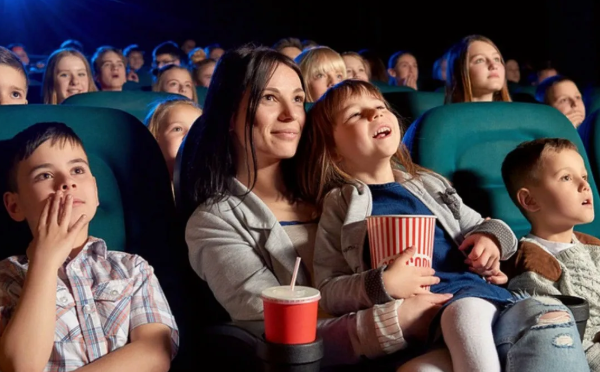 МЕТОДИЧЕСКАЯРАЗРАБОТКА  ДЛЯ РОДИТЕЛЕЙ  и детей по просмотру фильмовНеобходимо помнить о том, что влияние телевидения на психику детей отличается от влияния на взрослых. К примеру, младшие школьники, по результатам исследований, не всегда могут четко определить, где – правда, а где ложь. Они слепо доверяют всему тому, что представлено на экране. Ими легко управлять, манипулировать их эмоциями и чувствами. Лишь с 11-12 лет ребята начинают не столь довертельно относиться к тому, что видят по телевизору. Негатив, который часто представлен на экране, вызывает у ребенка желание попробовать то, что он увидел. При этом не всегда то, что увидел ребенок, ему понравилось. Просто это его возрастная особенность, как у маленьких детей, которые все тянут в рот.Устраивайте совместные просмотры, но не заменяйте общение с ребенком телевизором, и в вашей семье все будет в порядке. С каждой киноафиши на нас смотрят цифры возрастных ограничений. Но что стоит за этими цифрами? Например, сказочные фильмы выйдут в прокат с рейтингом 6+, 12+, 16+. Что же такое возрастной рейтинг в кино, какие рейтинги бывают и что они означают для родителя. Возрастной рейтинг фильмов: как не навредить ребёнку совместным просмотромЭто условие, которое нужно соблюдать при покупке продукции, билетов. Помните, что помимо впечатлений фильмы влияют на развитие ребёнка, образы запоминаются надолго, вызывают желание подражать, повторять, пробовать.Если несовершеннолетний ребёнок купил билет на фильм 18+, кинотеатр может быть оштрафован N сумму или его деятельность может быть приостановлена согласно статье 39 «Защита детей от информации, причиняющей вред их здоровью и развитию» Закона Республики Казахстан от 8 августа 2002 года   N345 «О правах ребенка», в нем установлен запрет на осуществление для детей показа кинофильмов и мультфильмов, причиняющих вред духовному и нравственному развитию ребенка.Однако, предусмотренная законном классификация возрастных ограничений для просмотра кинофильмов не всегда соблюдается кинотеатрами при реализации билетов, участились факты посещения «взрослых» художественных фильмов семьями с несовершеннолетними детьми или кассир кинотеатра не проверил свидетельство о рождении в реализации билета несовершеннолетнему зрителю для рекомендуемого рейтинга фильма (особенно если речь не идёт о фильмах 18+), потому что часто дети говорят, что купили билет на сеанс 16+, хотя им только 13 лет.Поэтому высокий уровень ответственности за фильтрацию контента, с которым встречается ребёнок, лежит на родителях.Если вы ведёте ребёнка или сами идёте на какой-либо фильм, до фильма будут показывать трейлеры с соответствующим вашему фильму рейтингом, то есть перед фильмом 16+ будут преимущественно крутить трейлеры к фильмам возрастных категорий 16+. Рейтинг формируется на основании наличия сцен, которые не рекомендуется видеть детям до определённого возраста. Часто можно услышать: «Да что он там, не поймёт что-то? Ему 12, рейтинг 16+, что будет?». Разумеется, дети могут многое понять, но лучше чтобы это произошло в своё время.Закончить бы хотелось цитатой «Всему своё время». Рано или поздно вы сможете показать и рассказать ребёнку все, что, как вам кажется, ему нужно видеть и знать. Но как в школе учебник не проходится с конца, так и опыт ребёнок должен получать своевременно.ВОЗ рекомендательно просят родителей не пускать ребенка к экрану до наступления 3 лет.С 2,5-3 лет можно постепенно приобщать детей к мультфильмам, сперва по полчасика в день, медленно увеличивая дозу. Желательно чтобы родитель принимал активное участие в просмотре и комментировании увиденного.3 ГОДА«Телепузики»«Дюймовочка» (СССР)«Винни Пух» (СССР)«Крокодил Гена» (СССР)4 ГОДА«Смешарики»«Трое из Простоквашино» (СССР)«Волк и семеро козлят» (СССР)«Мой сосед Тоторо»«Приключения Буратино», к/ф (СССР)В пять лет наступает очень важный этап в жизни любого человеческого детеныша: он начинает понимать кинофильмы. Или делает вид, что понимает.По факту современный ребенок с наступлением пяти лет может смотреть практически все. Что-то он будет понимать, что-то не будет понимать, что-то будет понимать, но неправильно. Все это не страшно, ибо главное — ребенку нравится вся эта движуха и потеха на экране. К примеру, дети угадывают, что прозвучала шутка, но смеются не потому, что им смешно, а потому, что знают, что над шутками положено смеяться.До 5-6 лет в сознании ребенка нет еще концепции «долгосрочных последствий», и до этого времени о смерти не имеет смысла говорить, как и об отсутствии магии.Просмотр супергеройских фильмов, на которые детишки начинают подсаживаться как раз в пять лет, точно ничем опасным им не грозит. Ведь это простые фильмы о добром и вечном.5 ЛЕТ«Маугли» (СССР)«Малыш и Карлсон» (СССР)«В поисках Немо»«Валл-И»«Тайна третьей планеты» (СССР)«Про Красную Шапочку», к/ф (СССР)В 6-7 лет ребенок идет в школу, и в этот момент его социализация выходит на новый уровень. Родителям практически бесполезно контролировать, что будет смотреть их дитя. Дитя будет смотреть то, что подсказывают одноклассники, или то, на что он наткнулся в Интернете.И все-таки именно родителям достанется важная роль разъяснять ключевые и сложные моменты искусства — вопросы о смерти, о смысле жизни и, самое главное, о существовании Деда Мороза. Для начинающего школьника приготовь особенно насыщенную программу. И каждый год ее усложняй!6 ЛЕТ«Король Лев» (1994)«Гадкий я»«Ну, погоди!» (СССР)«Остров сокровищ» (СССР)«Человек-паук», к/ф«Приключения Паддингтона», к/ф«Чарли и шоколадная фабрика», к/ф«Волшебник страны Оз», к/ф (1939)7 ЛЕТ«Как приручить дракона»«Кошмар перед Рождеством»«101 далматинец», к/ф«Дети шпионов», к/ф«Звездные войны», к/ф«Инопланетянин», к/ф«Приключения Электроника», к/ф (СССР)8 ЛЕТ«Ходячий замок»«Красавица и чудовище»«Бэйб: Четвероногий малыш», к/ф«Гарри Поттер» (серии 1-2), к/ф«Добро пожаловать, или Посторонним вход воспрещен», к/ф (СССР)«Мэри Поппинс, до свидания!», к/ф (СССР)9 ЛЕТ«Унесенные призраками»«Хоббит», к/ф«Индиана Джонс: В поисках утраченного ковчега», к/ф«Иван Васильевич меняет профессию», к/ф«Операция „Ы“ и другие приключения Шурика», к/ф«Гремлины», к/ф«Один дома», к/ф10 ЛЕТ«Рататуй»«Гарри Поттер» (серии 3-8), к/ф«Кавказская пленница», к/ф«Семейка Аддамс», к/ф«Властелин колец», к/ф«Охотники за привидениями», к/ф (1984)«Пираты Карибского моря: Проклятие Черной жемчужины», к/ф11 ЛЕТ«Твое имя»Белый Бим Черное ухо, к/ф«Бриллиантовая рука», к/ф«Железный человек», к/ф«Приключения Шерлока Холмса и доктора Ватсона: Собака Баскервилей», к/ф12 ЛЕТ«Терминатор 2: Судный день», к/ф«12 стульев», к/ф (СССР)«Симпсоны»«Белое солнце пустыни», к/ф (СССР)«Аватар», к/ф«День сурка», к/ф13 ЛЕТ«Назад в будущее», к/ф«Пятый элемент», к/ф«Офицеры», к/ф (СССР)«Безумный Макс: Дорога ярости», к/ф«Голый пистолет», к/ф«Гордость и предубеждение», к/ф«Привидение», к/ф14 ЛЕТ«Матрица», к/ф«Семнадцать мгновений весны», т/ф«Крепкий орешек», к/ф«Амели», к/ф«Крик», к/ф«Психо», к/ф15 ЛЕТ«Брат», к/ф«Хороший, плохой, злой», к/ф«Джонни взял ружье», к/ф«Темный рыцарь», к/ф«Пролетая над гнездом кукушки», к/ф«Чужой» и «Чужие», к/ф«Казино Рояль», к/ф16 ЛЕТ«Молчание ягнят», к/ф«Форрест Гамп», к/ф«Список Шиндлера», к/ф«Москва слезам не верит» (СССР), к/ф«Собачье сердце» (СССР), к/ф«Реквием по мечте», к/ф«Монти Пайтон: Житие Брайана», к/фВлияние телевидения на развитие детейКак правило, ребята смотрят развлекательные фильмы: детективы, боеви-ки, фантастику, ужасы, приключения, фильмы про шпионов и воров и т.п. Такие неконтролируемые взрослыми просмотры нередко портят наших детей и приводят к нежелательным последствиям:Дети приучаются к поверхностному восприятию жизни, становятся пассивными, интеллектуально ленивыми.Под влиянием поведения и действия героев фильмов слабеет собственная энергия и творческая сила ребенкаПри просмотре развлекательных фильмов и передач дети не прилагают умственных усилий, в связи с этим снижается уровень понимания ребенка, уменьшаются острота его восприятия и способность к логическому мышлению.Со временем в детском характере появляются ложь и скрытность, ребенок привыкает к пустому проведению времени и сидению перед экраном.Передачи и фильмы низкого морального уровня учат детей агрессивности, совершению неблаговидных поступков и, в конечном счете, способствуют снижению моральных устоев.Низкопробные фильмы влияют на физическое состояние ребенка: у него портится зрение, слабеет нервная система, начинаются частые простуды.Фильмы низкого уровня несут откровенное зло, так как показывают неблаговидные и преступные действия как нормальное поведение человека. Дети пытаются подражать таким мини-кумирам.СОВЕТЫ1. Прежде чем ребенок сядет за просмотр, какого-либо фильма, постарайтесь заранее узнать, о чем он будет, будет ли он подходящим для восприятия малыша.2. Не проводите сами все свободное время за телевизором, не смотрите подряд все передачи и фильмы. Глядя на родителей, и ребенок будет смотреть все подряд.3. Просмотр вместе с ребенком некоторых фильмов дает возможность объяснить ему, «что такое хорошо и что такое плохо», дать оценку характерам главных героев картины.4. Не позволяйте ребенку долго смотреть телевизор, старайтесь занять его другими развлечениями, более полезными для здоровья.5. Приучайте ребенка смотреть фильмы познавательные, научно-популярные, исторические, которые расширяют кругозор и учат думать. Рекомендуется смотреть их вместе с ребенком, чтобы потом объяснить ему непонятные моменты, обсудить увиденное.6. Необходимо помнить о том, что ребенок, который ежедневно смотрит сцены насилия, убийства, свыкается с ними и даже испытывает при этом удовольствие. Обязательно надо исключить их из просмотра для сохранения душевного покоя ребенка.7. Среди прочих других форм общения с ребенком, телевизор должен занимать последнее место, уступая свои права прогулкам с детьми, беседам, походам, совместной трудовой деятельности, чтению художественной литературы.Плюсы и минусы в мультфильмах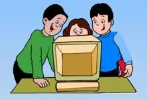 Плюсы1. Персонажи в мультфильмах обучают малышей доброте, искренности, покладистости и сопереживанию. И, пожалуй, самое главное: герои мультфильмов учат не сдаваться, бороться со злом, и справляться со всеми трудностями.2. Мультфильм развивает воображение, память и мышление ребенка.3. Обучают и расширяют кругозор.Сегодня создано много таких мультфильмов, которые учат ребенка считать и читать, различать цвета, формы и фигуры, а еще красочно повествуют об окружающем нас мире.4. Во время просмотра мультика, малыши пополняют свой словарный запас, учатся говорить грамотно, и красиво формулировать свои мысли.5. Хорошие мультфильмы развивают креативность детей. При просмотре красивых, сказочных картинок включается фантазия, нестандартное мышление и может быть началом творчества ребенка.Минусы1. Агрессивность. Агрессивное поведение ребенка может быть причиной подражания главным героям. Малышу трудно разобраться, кто на сто процентов хороший, а кто плохой. И вот тогда он выбирает ту стратегию поведения, которая кажется ему более логичной.2. Психика детей еще не сформирована полностью, поэтому кричащие цвета с яркими вспышками света и громкими звуками очень давят на психику детей. Для вечернего просмотра такие мультфильмы не подходят вовсе. В противном случае у малыша будет не ночной сон, а ночное бодрствование. Кроме всего прочего, яркий свет и громкий звук негативно сказываются на анализаторных системах ребенка.3. Большинство современных мультфильмов показывают мужественных, сильных женщин, и слабых, покладистых мужчин. В этих случаях влияние мультфильмов на сознание детей колоссальное. Так у них происходит формирование неправильного представления и в дальнейшем поведения о том, как должны выглядеть и вести себя мужчины и женщины в реальной жизни.4. Полная безнаказанность. Плохой поступок персонажа не наказывается, а иногда даже приветствуется. У ребенка может сформироваться стереотип о вседозволенности и безнаказанности.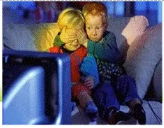 Критерии для рекомендации к просмотру:Присутствуют две противоположности: добро и злоПерсонажи нарисованы красивоПриближены к реальностиОтрицательный персонаж всегда наказанРечь героев правильная, нет бранных словПоступки героевЛогически построенный сюжетДинамичность мультфильма (краски, темп, музыкальное сопро-вождение, резкость)Как показаны мужские и женские персонажиПознавательный и развивающийУдачи вам, неравнодушные мамы и папы!